Перечень объектов культурного наследия и объектов исторической среды № п/пАдрес объектаХарактеристикаХарактеристикаСтоимость, руб.Фото№ п/пАдрес объектаОбъект недвижимости (кад.номер, площадь м2)Земельный участок (кад.номер, площадь м2)Стоимость, руб.Фото1г.Елабуга,ул. 10 лет Татарстана, д.916:47:010607:2111041 кв.м.16:47:011207:330554 кв.м.1 737 000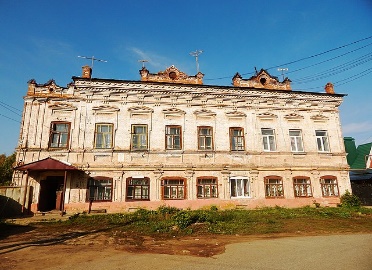 2г.Елабуга,ул. Малая Покровская, д.2616:47:011342:11572,7 кв.м.16:47:011342:71229 кв.м.2 600 000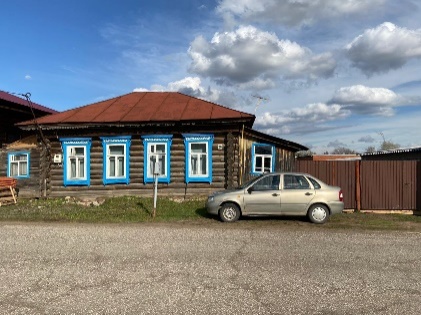 3г.Елабуга,ул. Малая Покровская, д.4016:47:011337:64148,4 кв.м.16:47:011337:7989 кв.м.2 500 000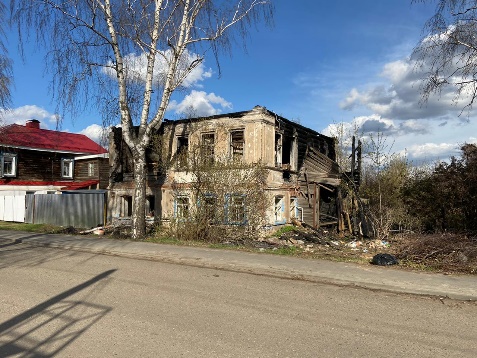 4г.Елабуга,ул. Тойминская, д.1216:47:011208:102176,2 кв.м.16:47:011208:43197 кв.м.1 500 000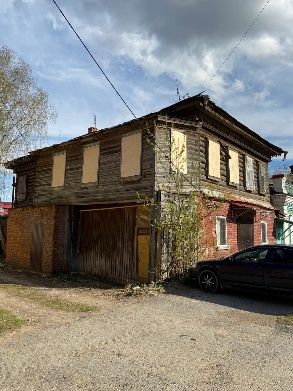 5г.Елабуга,ул. Московская, д.6616:47:011205:157285 кв.м.16:47:011205:410778 кв.м.2 100 00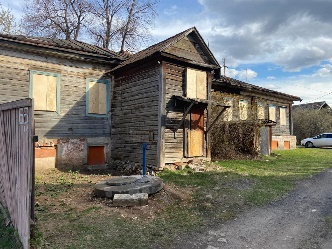 6г.Елабуга,ул. Спасская, д.2616:47:011206:176278,6 кв.м.16:47:011206:1381 кв.м.1 300 000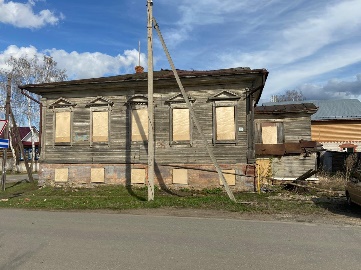 ИТОГО:ИТОГО:ИТОГО:ИТОГО:           11 737 000           11 737 000